   Smer: Trgovinski tehničar   I godina   PITANJA: Pojam trgovineOblici trgovinePojam i funkcije prodavniceLokacija prodavnicePodela prodavnicaSpoljna obeležja prodavnicaProdajni prostor prodavnicePomoćne prostorije prodavniceNameštaj u prodavnicamaInstrumenti za merenje robeTehnički uređaji u prodavniciRoba i njena svojstvaPodela robeDinstiktivne oznake na robiKvalitet robeUtvrđivanje kvaliteta robeAsortiman robeZalihe robeGubici na robiČuvanje robePojam i vrste ambalažeFunkcije ambalažeRukovanje ambalažomČuvanje i evidencija ambalažeObrazovni problem prodavcaPojam i značaj zaštite na raduFaktori radne sredineProfesionalna obolenja / trgovinaPojam i vrste kupcaProučavanje potreba potrošačaPotrebe potrošačaZaštita potrošačaOrganizacija poslova /prodavnicaVrste poslova u prodavnici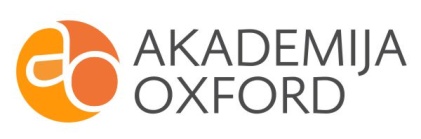 